Výsledky Amatérského turnaje v PetanqueSyrovice 23.9.2023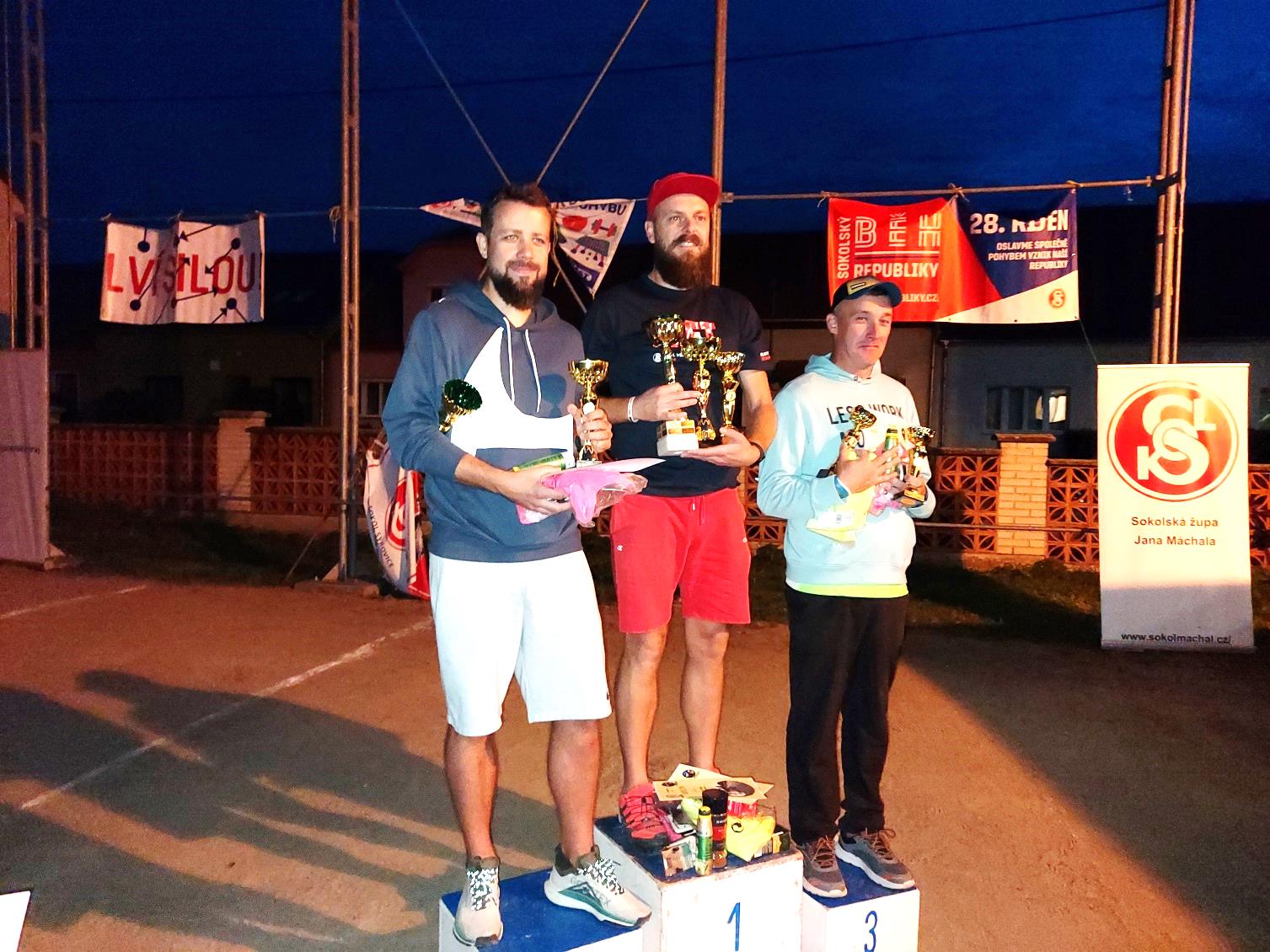 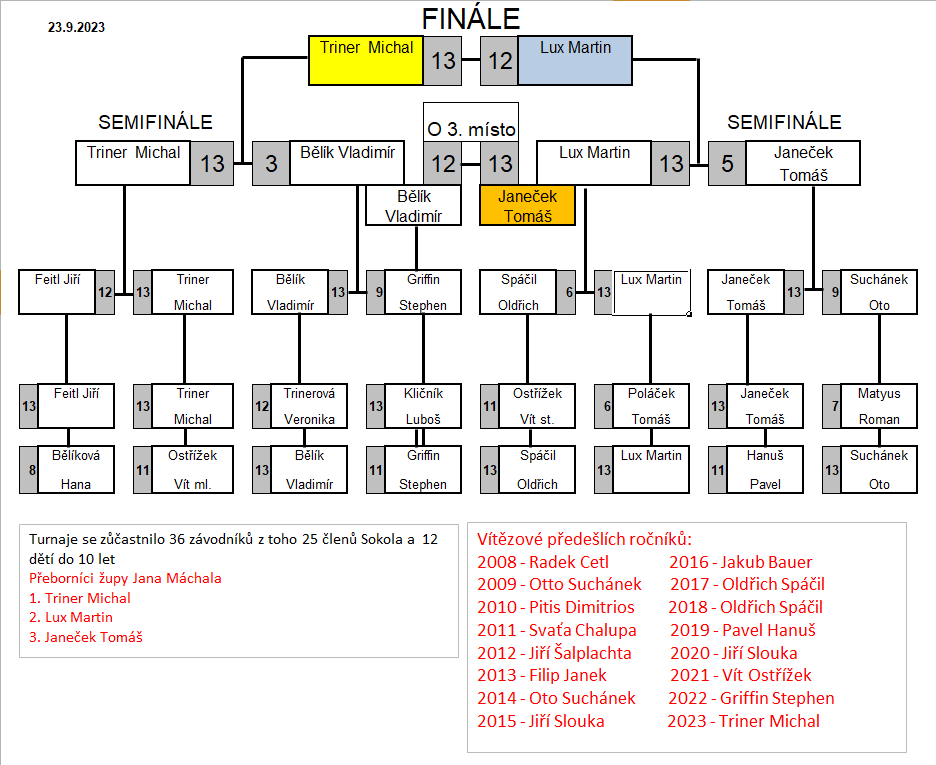 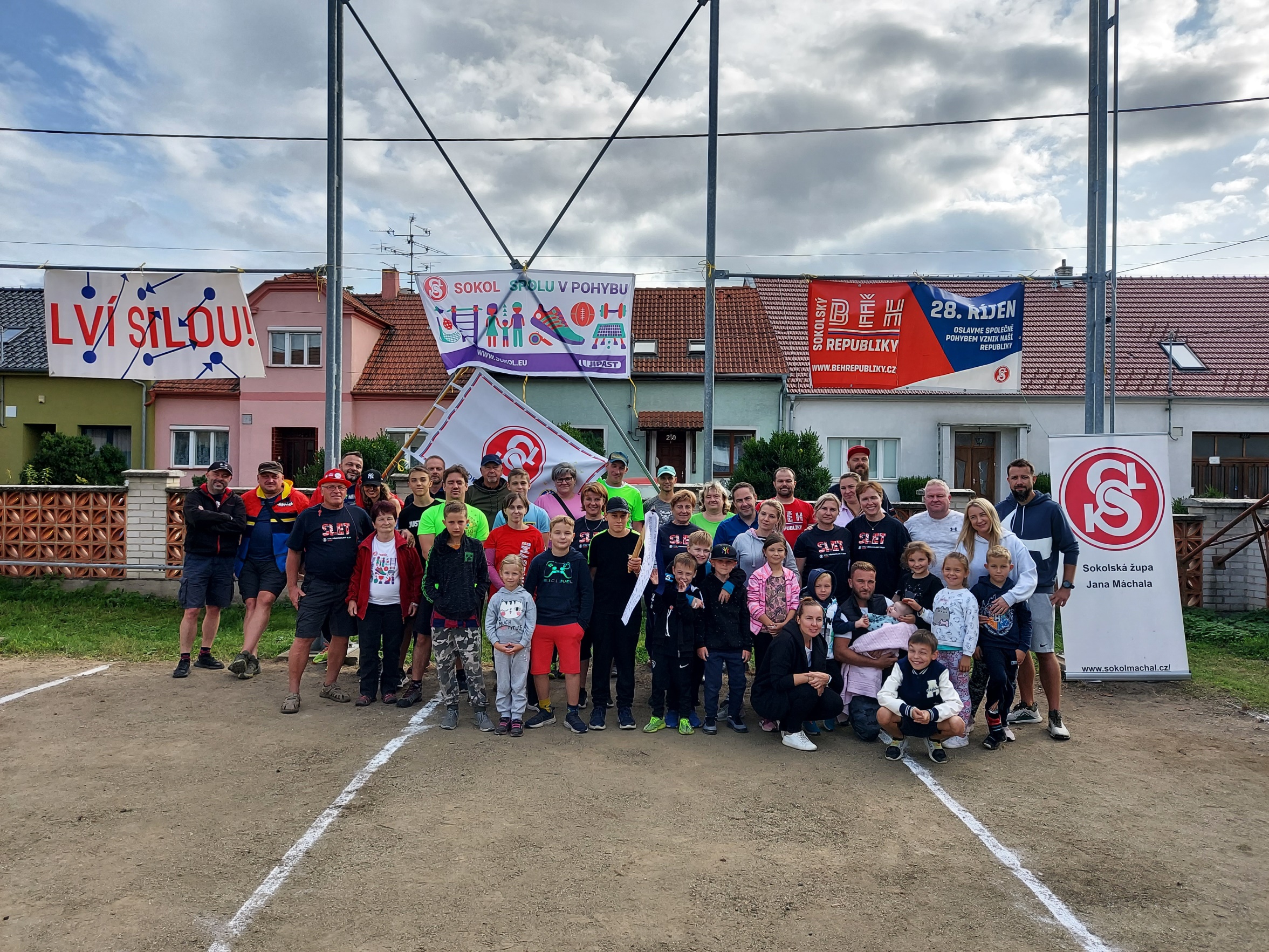 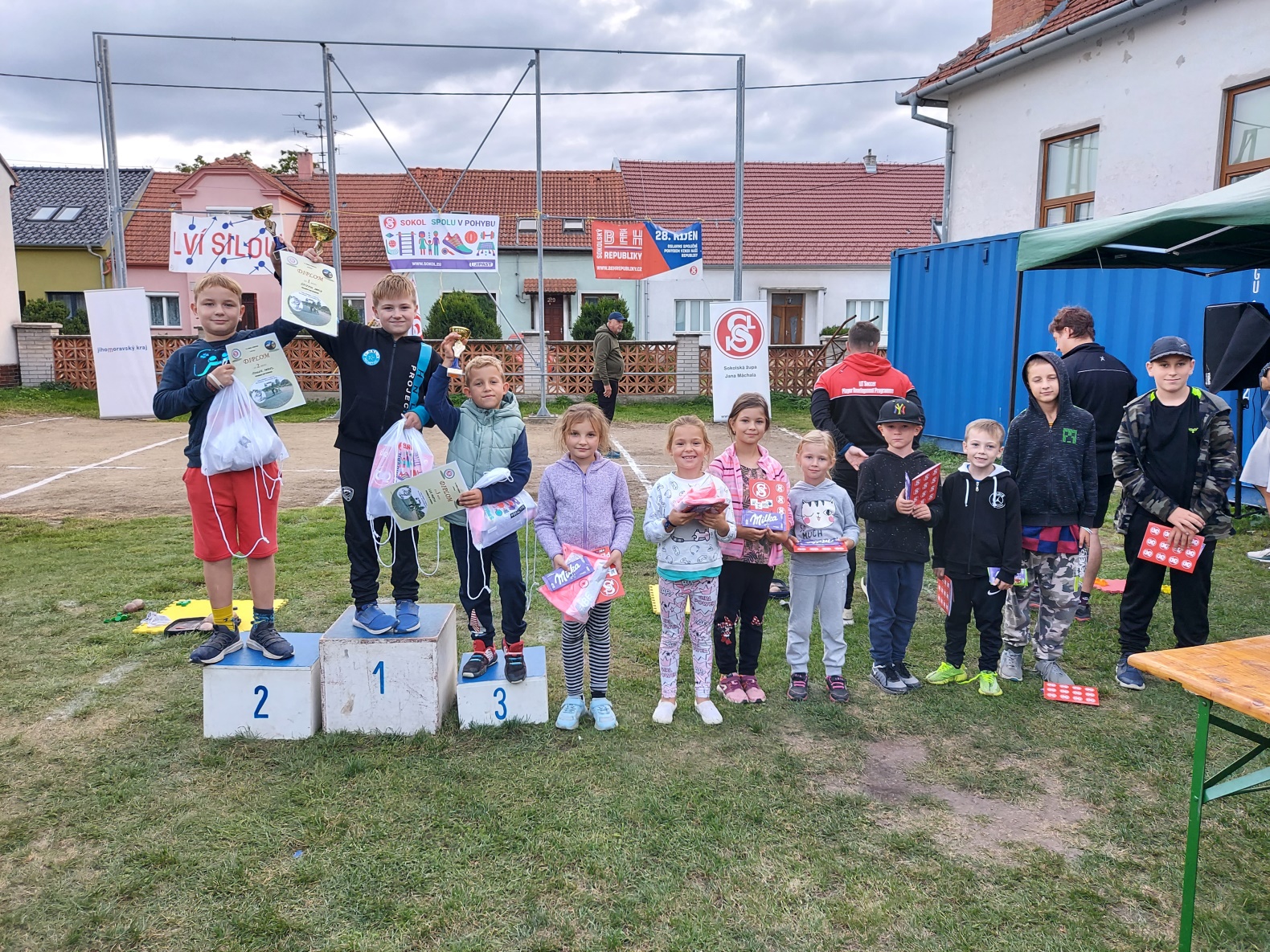 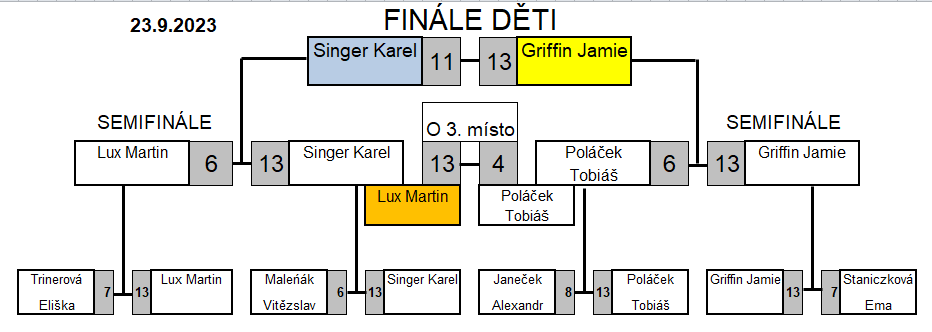 